Nice Car Man! Examining the early evolution of the automobileFact: The Stutz Bearcat is one of the first sports-cars. Mr. Burns from the Simpsons owned one!!Choose a vehicle from the 1920s:Research the vehicle and create a one page ad that emphasizes features of the vehicle:What are the basic features and options availableWhat is the cost of the vehicleInclude a picture of the vehicleUse a catch phraseSave and print your work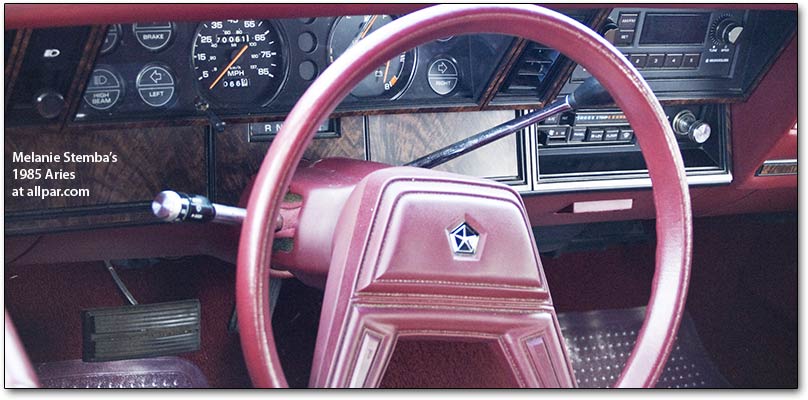 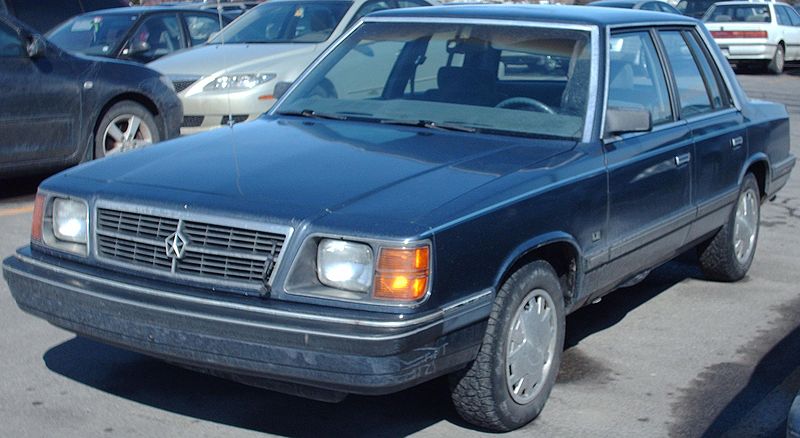 FordGM/ChevBuickDodgeStudebakerMitsubishiRolls RoycePackardStutzModel TModel AGMC TruckChevrolet Model DOakland Model 212 All American Landaulette Sedan 19291920 buick model 441927 Dodge Brothers Series 124 sedan1924 Chrysler 6Chrysler Imperial1929 DesotoBig SixModel ASilver GhostPhantomFourth Series RoadsterBearcat8-cyilinder